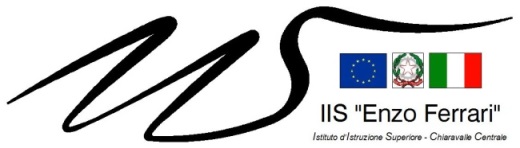 VERBALE INSEDIAMENTO DELLA COMMISSIONEOggi  _______________________ alle ore __________  nell'aula  __________  della sede ITT dell’IIS “Enzo Ferrari”, si è riunita la Commissione costituita per lo svolgimento degli esami integrativi per l’accesso alla classe __________ indirizzo ____________________, al fine di procedere agli adempimenti preliminari previsti dalle norme vigenti, come da comunicazione del Dirigente Scolastico.PRESIDENTE:  ___________________________________SEGRETARIO: ___________________________________La commissione risulta insediata.In apertura di seduta il Presidente richiama brevemente la normativa sugli esami di idoneità/integrativi, evidenziando i punti di particolare importanza ai fini del regolare svolgimento delle prove.La Commissione procede poi all’esame della documentazione fornita dalla Segreteria Didattica.Risultano presenti n. ______ domande, per le prove integrative.Letto, approvato e sottoscritto all’unanimità il presente verbale, la seduta è tolta alle ore -------Chiaravalle Centrale,  ____________________                                 Il Segretario					  Il PresidenteProf./Prof.ssa  _________________________	Prof./Prof.ssa  ______________________Candidati Classe di provenienza